Zał. Nr 1                                                               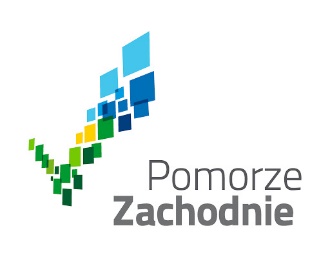 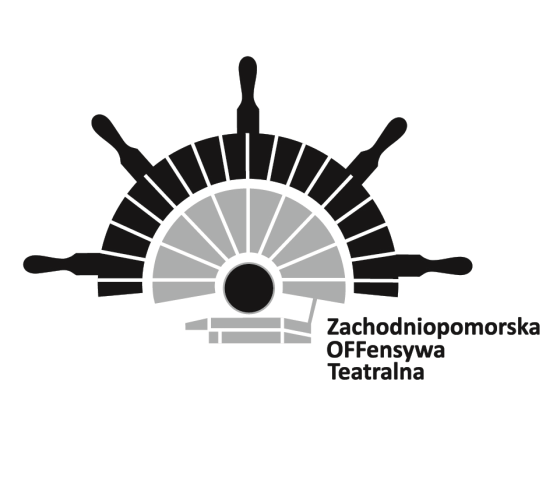 FORMULARZ WNIOSKU O DOFINANSOWANIE 
Z BUDŻETU ZACHODNIOPOMORSKIEJ OFFENSYWY TEATRALNEJ W RAMACH PROGRAMU ZOT WSPIERA I POBUDZA DO DZIAŁANIA1.Dane Uczestnika/Uczestniczki (Imię i nazwisko, pełna nazwa teatru lub organizacji, forma prawna i adres)1.Informacje o Uczestniku/Uczestniczce (biogram, działalność, przeprowadzone podobne działania, ew. opis grupy nieformalnej)3.Informacje o inicjatywie4.Jakie cele i wartości promuje inicjatywa (w tym cele i wartości Zachodniopomorskiej OFFensywy Teatralnej)?………………………………………………………………….……………………….
                                     podpis/y Uczestnika(ów)/Uczestniczki(ek) / osoby odpowiedzialnejZał. Nr 2Preliminarz kosztów………………………………………………………………….……………………….
                                     podpis/y wnioskodawcy/ realizatora1. Tytuł inicjatywy.2. Czas i miejsce realizacji.3. Opis planowanej inicjatywy. 4. Dane (imię nazwisko lub nazwa, adres, NIP lub PESEL) osoby odpowiedzialnej za realizację Inicjatywy w przypadku gdy Uczestnikiem jest grupa nieformalnaL.p.KosztJednostka miaryIlośćCena jednostkowaWartość1....RAZEM RAZEM RAZEM RAZEM RAZEM 